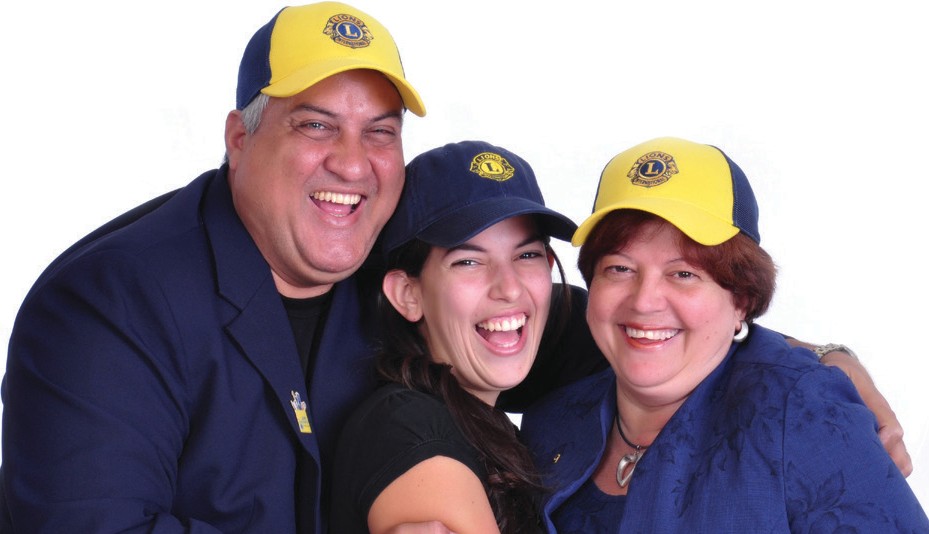 WHO ARE LIONS?Lions meet the needs of local communities and the world. The 1.4 million members of our volunteer organization in 206 countries and geographic areas are different in many ways, but share a core belief – community is what wemake it.LIONS SERVEThough Lions are well known for successful initiatives in vision health, Lions service is as diverse as our members. Lions volunteer for many different kinds of projects - caring for the environment, feeding the hungry and aiding seniors and the disabled.What are your communities needs?MembershipApplicationWE ARE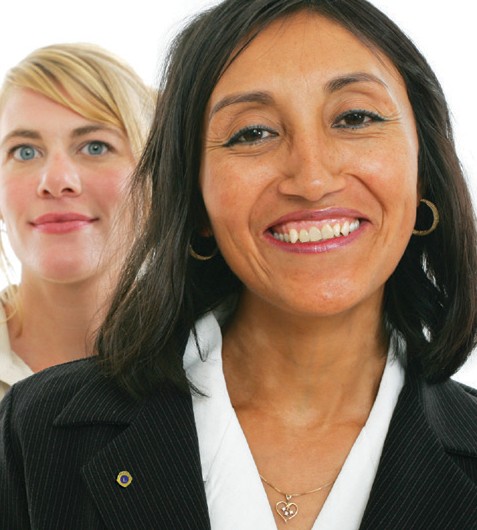 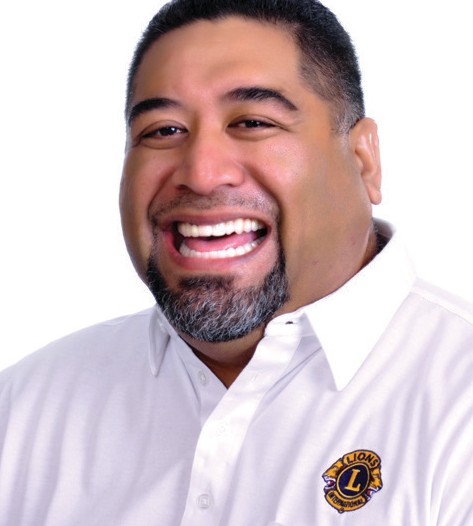 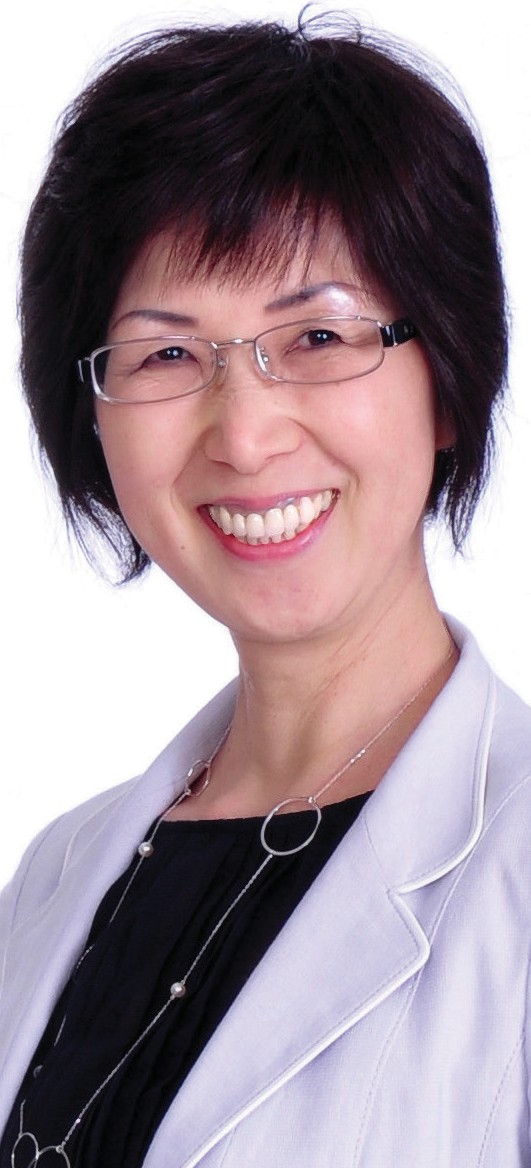 GLOBAL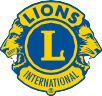 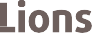 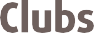 Email	Membership Application to carmellionsclub+membership@gmail.comLions Club Name:  	                                                                                                                              Member Sponsor:  	I confirm that the board of directors has approved this member for membership in this Lions club.First Name: 	MI:  	Last Name:  	Suffix: 	Signature of Club Secretary:Gender:MaleFemale	Occupation:  	Date of Birth: 	Spouse’s Name:   		 	CHECKLIST:Address:				 City: 	State: 	Zip: 	Country:  	Phone: 	Email:  	Please review qualification criteria and fees for the following:I am a:	New MemberFormer Member	Transfer Member	Member Number:  	(If unknown, email stats@lionsclubs.org)Keep a copy of the completed application form for the club’s files. Do not send it to Lions Clubs International.Add the member using the My LCI or include the member’s name and address on the monthly membership report.When the entrance fees and dues have been collected and the new member has been provided with a membership card, turn money over to the club treasurer.Add the new member’s name and address toPrevious Club Name:  	Previous Club Number:   	the club roster and mailing list.See that the new member receives a NewFamily MemberStudent MemberCurrent or Former LeoYoung AdultMember Kit. The materials within are to be presented at the new member’s inductionEnclosed is $  	 district and club dues.as an entrance fee, in addition to $ 	for international, multiple district,ceremony.Show the new member the club supplies catalog so they are aware of items available to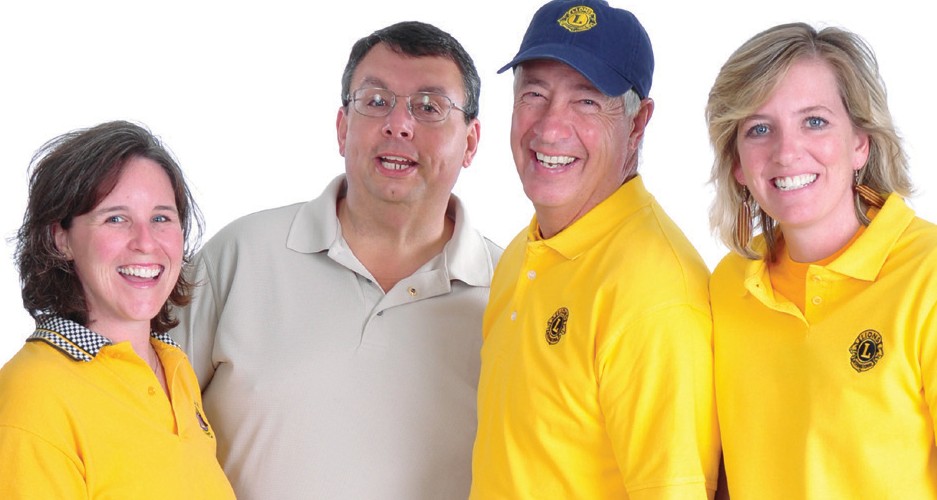 I accept membership into Lions Clubs International and that the standards are limited to persons of good moral character and reputation. I recognize the importance of rendering personal service to my community in cooperation with other civic-minded persons. I understand that membership is not valid until approved by the club’s board of directors.order such as shirts or personalized badges.Signature: 	FOR CLUB SECRETARY USEDate: 	MISSION STATEMENTTO EMPOWER volunteers to serve their communities, meet humanitarian needs, encourage peace and promote international understanding through Lions clubs.